Приложение 2к Порядку проведения экспертизы отчетов об оценкев НП «СРОО «Экспертный совет»МЕТОДИЧЕСКИЕ РЕКОМЕНДАЦИИ НП «СРОО «Экспертный совет»
ПО ЭКСПЕРТИЗЕ ОТЧЕТОВ ОБ ОЦЕНКЕ1. Нарушения законодательства об оценочной деятельности1.1. Нарушение законодательства об оценочной деятельности (далее – Нарушение) – нарушение требований Федерального закона от 29.07.1998 г. № 135-ФЗ «Об оценочной деятельности в Российской Федерации» (далее – Закон об оценке), федеральных стандартов оценки и других нормативных правовых актов, стандартов и правил оценочной деятельности саморегулируемой организации оценщиков (далее при совместном упоминании – ЗоОД).1.2. Нарушение существенное – Нарушение, исправление которого приведет (может привести) к существенному изменению итоговой величины стоимости объекта оценки.1.3. Нарушение формальных требований ЗоОД – Нарушение требований, прямо указанных в ЗоОД, но не оказывающих никакого влияния на итоговую величину стоимости объекта оценки.1.4. Нарушение первичное – Нарушение, наличие которого привело к появлению других связанных с ним Нарушений.1.5. Нарушение вторичное – Нарушение, являющееся следствием первичного нарушения.1.6. Опечатки, арифметические ошибки, противоречия, несоответствия и прочие технические ошибки, за исключением указанных в п. 1.3, допущенные Оценщиком при составлении отчета об оценке, но не оказавшие существенного влияния на итоговую величину стоимости объекта оценки, не являются Нарушениями.2. Методы проведения экспертизы2.1. Выявление Нарушений осуществляется сопоставлением содержания и оформления отчета об оценке с требованиями ЗоОД. По существу проводимых действий выполняется проверка:соответствия представленной в отчете об оценке информации требованиям достаточности и достоверности;соответствия использованной методологии расчета специфике объекта оценки и рыночной конъюнктуре;корректности проведенных расчетов;корректности качественных выводов и заключений;соответствия итоговой величины стоимости рыночным данным (в случае, если целью оценки являлось определение рыночной стоимости);соблюдения формальных требований ЗоОД.2.2. Объем работ и глубину исследования Эксперт определяет самостоятельно, с учетом в т.ч. особенностей объекта оценки, рынка объекта оценки, используемой в отчете об оценке методологии, цели и вида экспертизы.2.3. Для проверки отчета об оценке на соответствие формальным требованиям ЗоОД устанавливается соответствие отчета об оценке соответствующим требованиям ЗоОД, при этом может использоваться соответствующая проверочная таблица (Приложения 5-7).2.4. Для проверки достоверности исходной информации, приведенной в отчете об оценке, может выполняться:проверка наличия ссылок на источники используемой информации;сопоставление информации, приведенной в отчете об оценке, с фактической информацией, содержащейся в указанных источниках;анализ обоснованности и достоверности информации, содержащейся в указанных источниках информации;сопоставление информации, приведенной в отчете об оценке, с информацией, содержащейся в альтернативных источниках.2.5. Проверка информации на предмет достаточности осуществляется посредством проверки наличия в отчете об оценке всей информации, существенной с точки зрения стоимости объекта оценки.Проверка корректности учета ценообразующих факторов объекта оценки проводится по следующим составляющим:наличие информации по ценообразующим факторам в описании объекта оценки;анализ характера и степени влияния ценообразующих факторов на стоимость объекта оценки при анализе рынка;учет ценообразующих факторов при выборе наиболее эффективного использования;учет ценообразующих факторов при расчете стоимости в каждом подходе оценки, либо при согласовании результатов оценки, полученных с применением различных подходов к оценке, либо в расчетах после согласования.2.6. Для проверки соответствия использованной методологии расчета проводится анализ данной методологии на предмет возможности учета специфики объекта оценки и рыночной конъюнктуры.2.7. Для проверки корректности качественных выводов и заключений анализируются обоснованность и логичность содержащихся в отчете об оценке причинно-следственных связей в количественных и качественных оценках, прогнозах.2.8. Проверка корректности проведенных расчетов проводится с учетом существенности влияния на итоговую величину стоимости объекта оценки.2.9. Проверка соответствия итоговой величины рыночной стоимости в зависимости от развитости рынка может проводиться путем сравнения итоговой величины стоимости объекта оценки с ценами (диапазонами цен) в сегменте рынка объекта оценки, либо при недостаточно развитом или неразвитом рынке с ценами объектов на других сегментах рынка.2.10. Проверка эконометрических моделей осуществляется в следующей последовательности:проверка входных данных на соответствие требованиям достаточности (репрезентативности) и достоверности;проверка результатов расчета на соответствие рыночным данным;проверка эконометрической модели на соответствие требованиям и статистическим критериям (минимально допустимое число наблюдений (объектов-аналогов) в модели; теснота связи (корреляция) и мультиколлинеарность факторов модели; регрессионная статистика, дисперсионный анализ и пр.);формирование мнения о погрешности модели, в т.ч. с учетом ее типа (интерполяция или экстраполяция);проверка выявленной зависимости на соответствие зависимостям, типичным для аналогичных ситуаций.2.11. В целях самоконтроля для проверки достаточности выявленных нарушений по итогам проведенной экспертизы Экспертом проводится проверка того, что исправление выявленных нарушений приведет к устранению искажения итоговой величины стоимости объекта оценки (если характер выявленных Нарушений позволяет это сделать).2.12. Метод экспресс-проверки предназначен для оперативного выявления наиболее существенных нарушений или формирования обоснованного предположения о наличии таковых. По результатом применения только этого метода не может быть подготовлено экспертное заключение. Алгоритм экспресс-проверки:анализ ценообразующих характеристик объекта оценки;анализ удельных показателей итоговой величины стоимости, определенной в отчете об оценке, на соответствие рыночным данным (например, для типовых объектов недвижимости);анализ согласования результатов оценки по различным подходам и методам в рамках подходов;проверка ключевых параметров расчета при применении каждого подхода (например, величины износов и устареваний в затратном подходе и ставки арендной платы в доходном).2.13. При проведении экспертизы отчета об оценке, в том числе при экспертизе на подтверждение стоимости:не проводится повторная оценка стоимости объекта оценки;не допускается использование информации, ставшей известной после даты оценки.3. Требования к подготовке экспертного заключения3.1. В экспертном заключении должна быть изложена вся информация, существенная с точки зрения результатов экспертизы.3.2. Информация, приведенная в экспертном заключении и существенная с точки зрения ее результатов, должна быть подтверждена.3.3. Содержание экспертного заключения не должно вводить в заблуждение его пользователей или допускать неоднозначного толкования.3.4. Экспертное заключение не должно содержать информацию, не использующуюся в обосновании позиции Эксперта, если она не является обязательной согласно требованиям ЗоОД.3.5. Приведенная в экспертном заключении информация должна соответствовать действительности.3.6. Содержание экспертного заключения должно позволять пользователю проверить используемые источники информации, логические заключения и выводы.3.7. Формулировки экспертного заключения должны иметь нейтральный тон, не содержать личностных претензий к Оценщику или оскорбительных выражений.3.8. В экспертном заключении должны быть указаны все Нарушения, содержащиеся в отчете об оценке.3.9. При необходимости экспертное заключение может включать в себя копии материалов, используемых для обоснования соответствующих замечаний и выводов.4. Требования к замечаниям Экспертного заключения4.1. Замечание в экспертном заключении должно:раскрывать существенность влияния Нарушения на итоговую величину стоимости объекта оценки, определенную в отчете об оценке;указывать на Нарушение конкретных требований ЗоОД;содержать ссылки на страницы и/или фрагменты отчета об оценке, содержащие описываемое Нарушение, а также на внешние по отношению к отчету об оценке источники информации (при наличии таковых);по возможности позволять получить представление о Нарушениях без прочтения самого отчета об оценке.4.2. Замечание в экспертном заключении не должно:вводить в заблуждение или допускать неоднозначное толкование;содержать избыточную информацию;включать требования о конкретных методических способах исправления Нарушений.4.3. При выявлении логической цепочки Нарушений, являющихся следствием друг друга, Эксперт должен в первую очередь сформулировать замечание, указывающее на первичное Нарушение.4.4. Рекомендуемая логическая структура замечания:описание действий Оценщика;обоснование профессиональной позиции Эксперта;указание существенности Нарушения (в относительном или абсолютном выражении);указание на нарушенное требование ЗоОД.4.5. Замечание может указывать на следующие типы Нарушений:отсутствие существенной информации;отсутствие источника информации, качественного или расчетного обоснования данных;приведение недостоверной информации;нарушение причинно-следственных связей;противоречия в отдельных разделах и между разделами;ошибочная методология;арифметические ошибки;нарушение формальных требований ЗоОД.4.6. Рекомендуемые обороты письменной речи, используемые в замечаниях:в нарушение требований […] в отчете отсутствует […] (не […]) / в нарушение требований […] в отчете не […];[…], что ошибочно, поскольку … / […], что ошибочно по следующим причинам: […];[…] установлено, что […], при этом в Отчете […];[…]. Нарушены требования […].4.7. Случаи объединения нескольких Нарушений в одно замечание:допущено множество однотипных Нарушений;наличие первичного и вторичных Нарушений.4.8. Замечания в экспертном заключении рекомендуется располагать в одном из следующих порядков (возможно комбинирование):по существенности Нарушений;по очевидности для пользователя экспертного заключения, не обладающего специальными познаниями в области оценочной деятельности;в порядке, котором Нарушения встречаются по тексту отчета об оценке;в порядке причинно-следственных связей («первичное нарушение» – «вторичные нарушения»).5. Виды экспертизы5.1. ЗоОД устанавливает следующие виды экспертизы отчетов об оценке:экспертиза на соответствие требованиям законодательства Российской Федерации об оценочной деятельности, в том числе требованиям Федерального закона, федеральных стандартов оценки и других актов уполномоченного федерального органа, осуществляющего функции по нормативно-правовому регулированию оценочной деятельности, и стандартов и правил оценочной деятельности (далее – нормативно-методическая экспертиза);экспертиза на подтверждение стоимости объекта оценки, определенной оценщиком в отчете об оценке, включающая также проверку отчета об оценке на соответствие требованиям законодательства Российской Федерации об оценочной деятельности, в том числе требованиям Федерального закона, федеральных стандартов оценки и других актов уполномоченного федерального органа, осуществляющего функции по нормативно-правовому регулированию оценочной деятельности, и стандартов и правил оценочной деятельности.5.2. Статьей 11 Закона об оценке установлено, что отчет об оценке «не должен допускать неоднозначного толкования или вводить в заблуждение». Следовательно отчет об оценке, содержащий существенно искаженную итоговую величину стоимости объекта оценки, не соответствует требованиям ЗоОД. При проведении экспертизы, в т.ч. нормативно-методической, такого отчета об оценке Эксперт должен выявить соответствующие Нарушения и указать их в отрицательном экспертном заключении.5.3. При проведении экспертизы на подтверждение стоимости Эксперт проверяет отчет об оценке на соответствие требованиям ЗоОД, а также выполняет действия, направленные на подтверждение итоговой величины стоимости, определенной в отчете об оценке.5.4. Объем действий, направленных на подтверждение итоговой величины стоимости, определенной в отчете об оценке, может определяться договором на экспертизу или Экспертом самостоятельно. Такими действиями могут быть:проверка корректности установления количественных и качественных характеристик объекта оценки на основе альтернативных источников информации, в том числе его осмотра Экспертом (с учетом допущения, что от даты оценки до даты осмотра никаких существенных изменений не произошло). Данная проверка выполняется при наличии у Эксперта обоснованных оснований считать недостоверным описание количественных и качественных характеристик объекта оценки в отчете об оценке;сопоставление использованных в отчете об оценке рыночных данных с данными из альтернативных источников информации;проведение альтернативных расчетов.6. Выводы по результатам экспертизы6.1. В положительном экспертном заключении указываются следующие выводы:по результатам нормативно-методической экспертизы – Отчет об оценке № _____ от ______ г. «__________» соответствует требованиям законодательства Российской Федерации об оценочной деятельности, в том числе требованиям Федерального закона, федеральных стандартов оценки и других актов уполномоченного федерального органа, осуществляющего функции по нормативно-правовому регулированию оценочной деятельности, и стандартов и правил оценочной деятельности НП «СРОО «Экспертный совет»;по результатам экспертизы на подтверждение стоимости – Отчет об оценке № _____ от ______ г. «__________» соответствует требованиям законодательства Российской Федерации об оценочной деятельности, в том числе требованиям Федерального закона, федеральных стандартов оценки и других актов уполномоченного федерального органа, осуществляющего функции по нормативно-правовому регулированию оценочной деятельности, и стандартов и правил оценочной деятельности НП «СРОО «Экспертный совет». Итоговая величина [вид] стоимости объекта оценки в размере __________ [цифрами и прописью] руб. подтверждена.6.2. В отрицательном экспертном заключении указывается следующий вывод: Отчет об оценке № _____ от ______ г. «__________» не соответствует требованиям законодательства Российской Федерации об оценочной деятельности, в том числе требованиям Федерального закона, федеральных стандартов оценки и стандартов и правил оценочной деятельности НП «СРОО «Экспертный совет».	6.3. В отрицательном экспертном заключении по результатам нормативно-методической экспертизы после вывода, указанного в п. 6.2, Эксперт может указать характер влияния выявленных нарушений на итоговую величину стоимости объекта оценки:выявленные нарушения не оказывают никакого влияния на итоговую величину стоимости объекта оценки;характер выявленных нарушений не позволяет сделать вывод о достоверности или недостоверности итоговой величины стоимости объекта оценки, определенной в отчете об оценке;выявленные нарушения привели к существенному занижению (завышению) итоговой величины стоимости объекта оценки, определенной в отчете об оценке.6.4. В отрицательном экспертном заключении по результатам экспертизы на подтверждение стоимости после вывода, указанного в п. 6.2, Эксперт должен указать характер влияния выявленных нарушений на итоговую величину стоимости объекта оценки (п. 6.3).7. Заключительные положения7.1. При проведении экспертизы могут использоваться допущения и ограничительные условия, например:экспертиза проводилась на основе допущения, что описание характеристик объекта оценки в отчете об оценке достоверно, если у Эксперта отсутствуют основания считать иначе;на экспертизу предоставлена копия отчета об оценке, которая: не подписана Оценщиком, не подписана уполномоченным лицом юридического лица, с которым Оценщик заключил трудовой договор, не скреплена печатью указанного юридического лица. Результаты настоящей экспертизы являются достоверными при условии идентичности содержания и оформления оригинала отчета об оценке и его предоставленной на экспертизу копии, заверенной Заказчиком экспертизы;при проведении экспертизы осмотр объекта оценки не проводился;юридическая экспертиза документов, устанавливающих количественные и качественные характеристики объекта оценки, в т.ч. правоустанавливающих и правоподтверждающих документов, не проводилась;проверка отчета об оценке на соответствие требованиям договора об оценке, в рамках исполнения которого он был подготовлен, не проводилась.7.2. Выбор допущений и ограничительных условий определяется спецификой конкретной ситуации: параметрами объекта оценки, конъюнктурой рынка, предполагаемым использованием результатов экспертизы, объемом исследований и др.7.3. При экспертизе отчетов об оценке, в том числе в вопросах этики экспертизы,  рекомендуется использовать книгу: Каминский А.В., Ильин М.О., Лебединский В.И., Калинкина К.Е., Лапин М.В. Экспертиза отчетов об оценке: Учебник – М.: Книжная Линия, 2014 (ISBN 978-5-504-03006-7).Приложения:Приложение 1. Форма экспертного заключения по результатам нормативно-методической экспертизы – на 3 (трех) листах;Приложение 2. Форма экспертного заключения по результатам экспертизы на подтверждение стоимости – на 3 (трех) листах;Приложение 3. Возможные формы утверждения экспертного заключения – на 1 (одном) листе;Приложение 4. Возможные формы заверения экспертного заключения – на 1 (одном) листе;Приложение 5. Сводная таблица требований ФСО №1-3 к отчетам об оценке – на 5 (пяти) листах;Приложение 6. Сводная таблица требований ФСО №1-3, 7 к отчетам об оценке недвижимости – на 7 (семи) листах.Приложение 1
к Методическим рекомендациям НП «СРОО «Экспертный совет»по экспертизе отчетов об оценкеФОРМА ЭКСПЕРТНОГО ЗАКЛЮЧЕНИЯ ПО РЕЗУЛЬТАТАМ НОРМАТИВНО-МЕТОДИЧЕСКОЙ ЭКСПЕРТИЗЫРегистрационный № 0011 в ЕГР СРО от 28.10.2010 г. ИНН/КПП: 7709443904/770901001ПОЛОЖИТЕЛЬНОЕ (ОТРИЦАТЕЛЬНОЕ)ЭКСПЕРТНОЕ ЗАКЛЮЧЕНИЕна отчет № ___ от ________г. «______________» (далее – Отчет). ИНФОРМАЦИЯ О ПРОВЕДЕННОЙ ЭКСПЕРТИЗЕII. СВОДНАЯ ИНФОРМАЦИЯ ИЗ ОТЧЕТА ОБ ОЦЕНКЕIII. ИССЛЕДОВАТЕЛЬСКАЯ ЧАСТЬ ЭКСПЕРТИЗЫСводная информация о проверке Отчета на предмет соответствия требованиям законодательства Российской Федерации об оценочной деятельности:Сводная таблица требований законодательства Российской Федерации
об оценочной деятельности к отчету об оценке соответствующего вида
объекта оценки (Приложения 3-5).Примечание:“+” – требование выполнено“-” – требование не выполнено“*” – выполнение не требуетсяОписания выявленных нарушенийПри наличии.IV. РЕЗУЛЬТАТЫ ЭКСПЕРТИЗЫИтоговый вывод: … .Приложение 2
к Методическим рекомендациям НП «СРОО «Экспертный совет»по экспертизе отчетов об оценкеФОРМА ЭКСПЕРТНОГО ЗАКЛЮЧЕНИЯ ПО РЕЗУЛЬТАТАМ ЭКСПЕРТИЗЫ НА ПОДТВЕРЖДЕНИЕ СТОИМОСТИРегистрационный № 0011 в ЕГР СРО от 28.10.2010 г. ИНН/КПП: 7709443904/770901001ПОЛОЖИТЕЛЬНОЕ (ОТРИЦАТЕЛЬНОЕ)ЭКСПЕРТНОЕ ЗАКЛЮЧЕНИЕна отчет № ___ от ________г. «______________» (далее – Отчет). ИНФОРМАЦИЯ О ПРОВЕДЕННОЙ ЭКСПЕРТИЗЕII. СВОДНАЯ ИНФОРМАЦИЯ ИЗ ОТЧЕТА ОБ ОЦЕНКЕIII. ИССЛЕДОВАТЕЛЬСКАЯ ЧАСТЬ ЭКСПЕРТИЗЫПроверка Отчета на предмет соответствия требованиям законодательства Российской Федерации об оценочной деятельности:Сводная таблица требований законодательства Российской Федерации
об оценочной деятельности к отчету об оценке соответствующего вида
объекта оценки (Приложения 3-5).Примечание:“+” – требование выполнено“-” – требование не выполнено“*” – выполнение не требуетсяОписание выявленных нарушений (при наличии).Проверка Отчета на подтверждение стоимости объекта оценки.В целях подтверждения стоимости объекта оценки Эксперт выполнил следующие действия:сопоставление использованных рыночных данных с данными из альтернативных  источников информации;анализ обоснованности сделанных выводов, заключений и суждений, приведенных в Отчете;проверка корректности проведенных расчетов.IV. РЕЗУЛЬТАТЫ ЭКСПЕРТИЗЫИтоговый вывод: … .Приложение 3
к Методическим рекомендациям НП «СРОО «Экспертный совет»по экспертизе отчетов об оценкеВОЗМОЖНЫЕ ФОРМЫ УТВЕРЖДЕНИЯ
ЭКСПЕРТНОГО ЗАКЛЮЧЕНИЯПриложение 4
к Методическим рекомендациям НП «СРОО «Экспертный совет»по экспертизе отчетов об оценкеВОЗМОЖНЫЕ ФОРМЫ ЗАВЕРЕНИЯ
ЭКСПЕРТНОГО ЗАКЛЮЧЕНИЯПрошито и пронумеровано___________________(______) листовПрезидент____________________/А.В. Каминский/Прошито и пронумеровано_______________(__________) листовИсполнительный директор_________________________/М.О. Ильин/(действующий на основании доверенности
от Президента № ____ от ____)Прошито и пронумеровано_______________(__________) листовРегиональный представитель Партнерствав Н-ском регионе_________________________/И.И. Иванов/(действующий на основании доверенности
от Президента № ____ от ____ )Прошито и пронумеровано_______________(__________) листов_________________________/И.И. Иванов/(действующий на основании доверенности
от Президента № ____ от ____ )Приложение 5
к Методическим рекомендациям НП «СРОО «Экспертный совет»по экспертизе отчетов об оценкеСВОДНАЯ ТАБЛИЦА ТРЕБОВАНИЙ ФСО №1-3
К ОТЧЕТАМ ОБ ОЦЕНКЕПриложение 6
к Методическим рекомендациям НП «СРОО «Экспертный совет»по экспертизе отчетов об оценкеСВОДНАЯ ТАБЛИЦА ТРЕБОВАНИЙ ФСО №1-3, 7
К ОТЧЕТАМ ОБ ОЦЕНКЕ НЕДВИЖИМОСТИ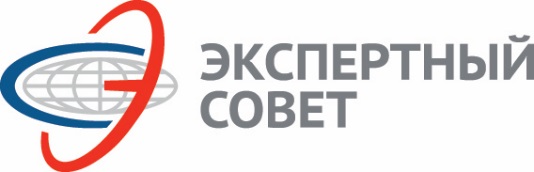 Некоммерческое партнерство «Саморегулируемая организация оценщиков «Экспертный совет»Местонахождение: 109028, г. Москва, Б. Трехсвятительский пер., д. 2/1, стр. 2.8 (800) 200-29-50, (495) 626-29-50, www.srosovet.ru, mail@srosovet.ruМестонахождение: 109028, г. Москва, Б. Трехсвятительский пер., д. 2/1, стр. 2.8 (800) 200-29-50, (495) 626-29-50, www.srosovet.ru, mail@srosovet.ru№ _______ от __________.реквизиты экспертного заключенияУТВЕРЖДАЮ_______________________ /И.И. Иванов/(действующий на основании доверенности № ___ от Председателя Экспертного совета от ____ г.)Основание для проведения экспертизыСведения о заказчике экспертизы отчета об оценке или ином органе, инициировавшем проведение экспертизы отчета об оценке Полное наименование: Сведения о заказчике экспертизы отчета об оценке или ином органе, инициировавшем проведение экспертизы отчета об оценке Местонахождение:Сведения о заказчике экспертизы отчета об оценке или ином органе, инициировавшем проведение экспертизы отчета об оценке ОГРН:Сведения о заказчике экспертизы отчета об оценке или ином органе, инициировавшем проведение экспертизы отчета об оценке Дата присвоения ОГРН:Вид проводимой экспертизыНормативно-методическая.Нормативно-методическая.Сведения об иных предоставленных документах и материалах, для экспертизы отчета об оценкеНе представлены.Не представлены.Цель экспертизыПроверка Отчета на предмет соответствия требованиям:…(далее … при совместном упоминании – законодательство Российской Федерации об оценочной деятельности).Проверка Отчета на предмет соответствия требованиям:…(далее … при совместном упоминании – законодательство Российской Федерации об оценочной деятельности).Стандарт проведения экспертизы отчетов об оценкеФедеральный стандарт оценки «Виды экспертизы, порядок ее проведения, требования к экспертному заключению и порядку его утверждения (ФСО №5)», утвержденный приказом Министерства экономического развития Российской Федерации от 04.07.2011 г. № 328.Федеральный стандарт оценки «Виды экспертизы, порядок ее проведения, требования к экспертному заключению и порядку его утверждения (ФСО №5)», утвержденный приказом Министерства экономического развития Российской Федерации от 04.07.2011 г. № 328.Сведения о допущениях и ограничительных условиях, с учетом которых проведена экспертиза отчета об оценке Сведения об эксперте(ах), подписавшем(их) экспертное заключениеИнформация, идентифицирующая объекты оценкиИмущественные права на объект оценки, правообладательОценщик(и), подписавший(е) ОтчетЮридическое лицо, с которым оценщик заключил трудовой договорОснование для проведения оценкиДата оценки (дата определения стоимости)Дата составления ОтчетаПредполагаемое использование результатов оценкиИтоговое значение величины рыночной стоимости объектов оценки Эксперт___________________/_______/Некоммерческое партнерство «Саморегулируемая организация оценщиков «Экспертный совет»Местонахождение: 109028, г. Москва, Б. Трехсвятительский пер., д. 2/1, стр. 2.8 (800) 200-29-50, (495) 626-29-50, www.srosovet.ru, mail@srosovet.ruМестонахождение: 109028, г. Москва, Б. Трехсвятительский пер., д. 2/1, стр. 2.8 (800) 200-29-50, (495) 626-29-50, www.srosovet.ru, mail@srosovet.ru№ _______ от __________.реквизиты экспертного заключенияУТВЕРЖДАЮ_______________________ /И.И. Иванов/(действующий на основании доверенности № ___ от Председателя Экспертного совета от ____ г.)Основание для проведения экспертизыСведения о заказчике экспертизы отчета об оценке или ином органе, инициировавшем проведение экспертизы отчета об оценке Полное наименование: Сведения о заказчике экспертизы отчета об оценке или ином органе, инициировавшем проведение экспертизы отчета об оценке Местонахождение:Сведения о заказчике экспертизы отчета об оценке или ином органе, инициировавшем проведение экспертизы отчета об оценке ОГРН:Сведения о заказчике экспертизы отчета об оценке или ином органе, инициировавшем проведение экспертизы отчета об оценке Дата присвоения ОГРН:Вид проводимой экспертизыНа подтверждение стоимости.На подтверждение стоимости.Сведения об иных предоставленных документах и материалах, для экспертизы отчета об оценкеНе представлены.Не представлены.Цель экспертизыПроверка Отчета на предмет соответствия требованиям:…(далее … при совместном упоминании – законодательство Российской Федерации об оценочной деятельности).Подтверждение стоимости объекта оценки.Проверка Отчета на предмет соответствия требованиям:…(далее … при совместном упоминании – законодательство Российской Федерации об оценочной деятельности).Подтверждение стоимости объекта оценки.Стандарт проведения экспертизы отчетов об оценкеФедеральный стандарт оценки «Виды экспертизы, порядок ее проведения, требования к экспертному заключению и порядку его утверждения (ФСО №5)», утвержденный приказом Министерства экономического развития Российской Федерации от 04.07.2011 г. № 328.Федеральный стандарт оценки «Виды экспертизы, порядок ее проведения, требования к экспертному заключению и порядку его утверждения (ФСО №5)», утвержденный приказом Министерства экономического развития Российской Федерации от 04.07.2011 г. № 328.Сведения о допущениях и ограничительных условиях, с учетом которых проведена экспертиза отчета об оценке Сведения об эксперте(ах), подписавшем(их) экспертное заключениеИнформация, идентифицирующая объекты оценкиИмущественные права на объект оценки, правообладательОценщик(и), подписавший(е) ОтчетЮридическое лицо, с которым оценщик заключил трудовой договорОснование для проведения оценкиДата оценки (дата определения стоимости)Дата составления ОтчетаПредполагаемое использование результатов оценкиИтоговое значение величины рыночной стоимости объектов оценки Эксперт___________________/_______/№ _______ от __________.реквизиты экспертного заключенияУТВЕРЖДАЮПредседатель экспертного совета
_______________________ /В.И. Лебединский/№ _______ от __________.реквизиты экспертного заключенияУТВЕРЖДАЮИсполнительный директор
_______________________ /М.О. Ильин/(действующий на основании доверенности
от Председателя Экспертного совета № ___ от ____ г.)№ _______ от __________.реквизиты экспертного заключенияУТВЕРЖДАЮРегиональный представитель Партнерствав Н-ском регионе
_______________________ /И.И. Иванов/(действующий на основании доверенности
от Председателя Экспертного совета № ___ от ____ г.)№ _______ от __________.реквизиты экспертного заключенияУТВЕРЖДАЮ_______________________ /И.И. Иванов/(действующий на основании доверенности
от Председателя Экспертного совета № ___ от ____ г.)№ п/пТребованиеИсточникОбщие требования к ОтчетуОбщие требования к ОтчетуОбщие требования к Отчету1Отчет представлен:в печатном виде:ст. 11 ФЗ-135,п. 6 ФСО №3пронумерован постранично;прошит;подписан Оценщиками, которые проводили оценку;скреплен личной печатью Оценщиков или печатью юридического лица, с которым Оценщик заключил трудовой договор.в форме электронного документа.ст. 11 ФЗ-1352Порядковый номер отчетаст. 11 ФЗ-1353Дата составления отчетаст. 11 ФЗ-1354С даты оценки до даты составления отчета прошло не более трех месяцев –  для отчетов, составление которых в соответствии с законодательством РФ является обязательным; за исключением случаев, когда законодательством РФ установлено иноеп. 8 ФСО №15Наличие в отчете об оценке следующих разделов:п. 8 ФСО №3основные факты и выводы;задание на оценку;сведения о заказчике оценки и об оценщике;допущения и ограничительные условия, использованные оценщиком при проведении оценки;применяемые стандарты оценочной деятельности;описание объекта оценки;анализ рынка объекта оценки;описание процесса оценки;согласование результатов.6Основание для проведения оценки – договор об оценке, либо определение суда, арбитражного суда, третейского суда, решение уполномоченного органап. 9 ФЗ-1357Основные факты и выводы п. 8а ФСО №3общая информация, идентифицирующая объект оценки;результаты оценки, полученные при применении различных подходов к оценкеитоговая величина стоимости объекта оценки.8Итоговая величина стоимости объекта оценки выражена в российских рубляхп. 27 ФСО №19Задание на оценку:объект оценки;п. 17а ФСО №1имущественные права на объект оценки;п. 17б ФСО №1цель оценки;п. 17в ФСО №1предполагаемое использование результатов оценки;п. 17г ФСО №1ограничения, связанные с предполагаемым использованием результатов оценки;п. 17г ФСО №1вид стоимости;п. 17д ФСО №1дата оценки;п. 17е ФСО №1срок проведения оценки;п. 17ж ФСО №1допущения и ограничения, на которых должна основываться оценка.п. 17з ФСО №110Сведения о заказчике оценки  об Оценщике:п. 8в ФСО №3сведения о заказчике:юридическое лицо:организационно-правовая форма;полное наименование;основной государственный регистрационный номер (ОРГН); дата присвоения ОГРН;место нахождения.физическое лицоФИО; серия и номер документа, удостоверяющего личность, дата выдачи и орган, выдавший указанный документ.сведения об Оценщике:при работе по трудовому договору;ФИО;место нахождения;ст. 11 ФЗ-135информация о членство в СРОО;номер и дата выдачи документа, подтверждающего получение профессиональных знаний в области оценочной деятельности;сведения о страховании гражданской ответственности;стаж работы в оценочной деятельности;организационно-правовая форма юридического лица, с которым заключен трудовой договор;полное наименование юридического лица, с которым заключен трудовой договор;ОГРН, дата присвоения ОГРН юридического лица, с которым заключен трудовой договор;местонахождение юридического лица, с которым заключен трудовой договор;сведения о страховании ответственности компании, заключившей договор на проведение оценкист. 15.1 ФЗ-135(рекомендация)при осуществлении оценочной деятельностью самостоятельно, занимаясь частной практикойп. 8в ФСО №3ФИО;серия и номер документа, удостоверяющего личность, дата выдачи и орган, выдавший указанный документ;информация о членство в СРОО;номер и дата выдачи документа, подтверждающего получение профессиональных знаний в области оценочной деятельности;сведения о страховании гражданской ответственности;стаж работы в оценочной деятельности11Информация обо всех привлеченных к проведению оценки и подготовке отчета организациях и специалистах с указанием их квалификации и степени их участия в проведении оценки объекта оценкип. 8в ФСО №312Допущения и ограничительные условия, использованные при проведении оценки, пределы применения полученного результатаст. 11 ФЗ-135,п. 8г ФСО №313Перечень использованных при проведении оценки объекта оценки данных с указанием источников их полученияст. 11 ФЗ-13514Перечень использованных документов,  устанавливающих количественные и качественные характеристики объекта оценкист. 11 ФЗ-13515Стандарты оценочной деятельности и обоснование их применения:ст. 11 ФЗ-135,п. 8д ФСО №3указание Федеральных стандартов оценки;указание стандартов и правил осуществления оценочной деятельности СРОО;обоснование применения стандартов.16Точное описание объекта оценки с приведением ссылок на документы, устанавливающие количественные и качественные характеристики объекта оценки, содержит сведения:ст. 11 ФЗ-135,п. 8е ФСО №3об имущественных правах;об обременениях, связанных с объектом оценки;о физических свойствах объекта оценки;об износе и устареваниях;количественные и качественные характеристики элементов, входящих в состав объекта оценки, которые имеют специфику, влияющую на результаты оценки;информация о текущем использовании объекта оценки;другие факторы и характеристики, относящиеся к объекту оценки, существенно влияющие на его стоимость;реквизиты юридического лица и балансовая стоимость (в отношении объекта оценки, принадлежащего юридическому лицу)Анализ рынка объекта оценкиАнализ рынка объекта оценкиАнализ рынка объекта оценки17Представлена информация по всем ценообразующим факторам, использовавшимся при определении стоимости, и содержаться обоснование значений или диапазонов значений ценообразующих факторовп. 8ж ФСО №3Затратный подходЗатратный подходЗатратный подход18Затратный подход:применен;не использован, отказ от применения обоснован.п. 8з ФСО №319Обоснован выбор методов оценкип. 14 ФСО №320Учтен износ и все виды устареваний (если они свойственны объекту оценки) п. 23 ФСО №1(рекомендация)Сравнительный подходСравнительный подходСравнительный подход21Сравнительный подход применен;не использован, отказ от применения обоснован.п. 8з ФСО №322Обоснован выбор методов оценкип. 14 ФСО №323Единицы сравнения:п. 22а ФСО №1(рекомендация)обоснован выбор;обоснован отказ от использования других единиц сравнения24Проведен сравнительный анализ объекта оценки и каждого объекта-аналога по всем элементам сравнения.п. 22а ФСО №1(рекомендация)25Скорректированы значения единицы сравнения для объектов-аналогов по каждому элементу сравнения.п. 22б ФСО №1(рекомендация)26Введена и обоснована шкала корректировок, приведено объяснение того, при каких условиях значения введенных корректировок будут иными;п. 22б ФСО №1(рекомендация)27Шкала и процедура корректирования единицы сравнения не меняются от одного объекта-аналога к другомуп. 22б ФСО №1(рекомендация)28Согласованы результаты корректирования значений единиц сравнения по выбранным объектам-аналогам.п. 22в ФСО №1(рекомендация)29Схема согласования скорректированных значений единиц сравнения и скорректированных цен объектов-аналогов обоснованап. 22в ФСО №1(рекомендация)Доходный подходДоходный подходДоходный подход30Доходный подходприменен; не использован, отказ от применения обоснован.п. 8з ФСО №331Обоснован выбор методов оценкип. 14 ФСО №332Установлен период прогнозированияп. 21а ФСО №1(рекомендация)33Исследована способность объекта оценки приносить поток доходов в течение периода прогнозированияп. 21б ФСО №1(рекомендация)34Исследована способность объекта оценки приносить поток доходов в период после прогнозированияп. 21б ФСО №1(рекомендация)35Определена ставка дисконтированияп. 21в ФСО №1 (рекомендация)36Осуществлена процедура приведения потока ожидаемых доходов в период прогнозирования, а также доходов после периода прогнозирования в стоимость на дату оценкип. 21г ФСО №1(рекомендация)Согласование результатовСогласование результатовСогласование результатов37Описана процедура согласования п. 8и ФСО №338Обоснован выбор использованных весов п. 8и ФСО №339При использовании в рамках какого-либо из подходов к оценке нескольких методов оценки выполнено предварительное согласование их результатов
с целью получения промежуточного результата оценки данным подходомп. 8и ФСО №3ПрочееПрочееПрочее40Информацию о событиях, произошедших после даты оценки, не использована.п. 19 ФСО №141Присутствуют ссылки на источники используемой информации, позволяющие делать выводы об авторстве соответствующей информации и дате ее подготовки, либо приложены копии материалов и распечаток.Приложены копии соответствующих материалов.п. 10 ФСО №342Информация, предоставленная заказчиком, подписана уполномоченным на то лицом и заверена в установленном порядкеп. 11 ФСО №3(рекомендация)43Оформление экспертного мнения для существенной информации:проведен анализ данного значения [экспертного мнения] на соответствие рыночным условиям, описанным в разделе анализа рынка;п. 12 ФСО №3описаны условия, при которых указанные характеристики могут достигать тех или иных значений;п. 19 ФСО №1если при проведении оценки оценщиком привлекаются специалисты (эксперты) – указаны их квалификация и степень участия в проведении оценки, а также обоснована необходимость их привлечения.п. 19 ФСО №144Содержится описание последовательности определения стоимости объекта оценки, позволяющее пользователю, не имеющему специальных познаний в области оценочной деятельности, понять логику процесса оценки и значимость предпринятых Оценщиком шагов для установления стоимости объекта оценкип. 13 ФСО №345Содержится описание расчетов, расчеты и пояснения к расчетам, обеспечивающие проверяемость выводов и результатов, указанных или полученных в рамках применения подходов и методов, использованных при проведении оценкип. 15 ФСО №346Изложена вся информация, существенная с точки зрения стоимости объекта оценки (принцип существенности)п. 4 ФСО №347Информация, использованная или полученная в результате расчетов при проведении оценки, существенная с точки зрения стоимости объекта оценки, подтверждена (принцип обоснованности)п. 4 ФСО №348Содержание отчета не вводит в заблуждение его пользователей, а также не допускает неоднозначного толкования (принцип однозначности)п. 4 ФСО №3,ст. 11 ФЗ-13549Состав и последовательность материалов и описание процесса оценки позволяют полностью воспроизвести расчет и привести его к аналогичным результатам (принцип проверяемости)п. 4 ФСО №350Отсутствует информация, не использованная при проведении оценки (принцип достаточности)п. 4 ФСО №351Общие понятия и определения соответствуют установленным законодательством (разд. II ФСО-1, пп. 7-10 ФСО №2)ст. 11 ФЗ-135, п. 4 ФСО №352В приложениях к отчету присутствуют копии документов (при их наличии):п. 9 ФСО №3устанавливающие количественные и качественные характеристики объекта оценки;правоустанавливающие и правоподтверждающие документы;документы технической инвентаризации;заключение специальных экспертиз;другие документы по объекту оценки№ п/пТребованиеИсточникОбщие требования к ОтчетуОбщие требования к ОтчетуОбщие требования к Отчету1Отчет представлен:в печатном виде:ст. 11 ФЗ-135,п. 6 ФСО №3пронумерован постранично;прошит;подписан Оценщиками, которые проводили оценку;скреплен личной печатью Оценщиков или печатью юридического лица, с которым Оценщик заключил трудовой договор.в форме электронного документа.ст. 11 ФЗ-1352Порядковый номер отчетаст. 11 ФЗ-1353Дата составления отчетаст. 11 ФЗ-1354С даты оценки до даты составления отчета прошло не более трех месяцев –  для отчетов, составление которых в соответствии с законодательством РФ является обязательным; за исключением случаев, когда законодательством РФ установлено иноеп. 8 ФСО №15Наличие в отчете об оценке следующих разделов:п. 8 ФСО №3основные факты и выводы;задание на оценку;сведения о заказчике оценки и об оценщике;допущения и ограничительные условия, использованные оценщиком при проведении оценки;применяемые стандарты оценочной деятельности;описание объекта оценки;анализ рынка объекта оценки;описание процесса оценки;согласование результатов.6Основание для проведения оценки – договор об оценке, либо определение суда, арбитражного суда, третейского суда, решение уполномоченного органап. 9 ФЗ-1357Основные факты и выводы п. 8а ФСО №3общая информация, идентифицирующая объект оценки;результаты оценки, полученные при применении различных подходов к оценкеитоговая величина стоимости объекта оценки.8Итоговая величина стоимости объекта оценки выражена в российских рубляхп. 27 ФСО №19Задание на оценку:объект оценки;п. 17а ФСО №1состав объекта оценки с указанием сведений, достаточных для идентификации каждой из его частей (при наличии);п. 8 ФСО №7характеристики объекта оценки и его оцениваемых частей или ссылки на доступные для Оценщика документы, содержащие такие характеристики;п. 8 ФСО №7имущественные права на объект оценки;п. 17б ФСО №1права, учитываемые при оценке объекта оценки, ограничения (обременения) этих прав, в т.ч. в отношении каждой из частей объекта оценки;п. 8 ФСО №7цель оценки;п. 17в ФСО №1предполагаемое использование результатов оценки;п. 17г ФСО №1ограничения, связанные с предполагаемым использованием результатов оценки;п. 17г ФСО №1вид стоимости;п. 17д ФСО №1дата оценки;п. 17е ФСО №1срок проведения оценки;п. 17ж ФСО №1допущения и ограничения, на которых должна основываться оценка.п. 17з ФСО №110Сведения о заказчике оценки  об Оценщике:п. 8в ФСО №3сведения о заказчике:юридическое лицо:организационно-правовая форма;полное наименование;основной государственный регистрационный номер (ОРГН); дата присвоения ОГРН;место нахождения.физическое лицоФИО; серия и номер документа, удостоверяющего личность, дата выдачи и орган, выдавший указанный документ.сведения об Оценщике:при работе по трудовому договору;ФИО;место нахождения;ст. 11 ФЗ-135информация о членство в СРОО;номер и дата выдачи документа, подтверждающего получение профессиональных знаний в области оценочной деятельности;сведения о страховании гражданской ответственности;стаж работы в оценочной деятельности;организационно-правовая форма юридического лица, с которым заключен трудовой договор;полное наименование юридического лица, с которым заключен трудовой договор;ОГРН, дата присвоения ОГРН юридического лица, с которым заключен трудовой договор;местонахождение юридического лица, с которым заключен трудовой договор;сведения о страховании ответственности компании, заключившей договор на проведение оценкист. 15.1 ФЗ-135(рекомендация)при осуществлении оценочной деятельностью самостоятельно, занимаясь частной практикойп. 8в ФСО №3ФИО;серия и номер документа, удостоверяющего личность, дата выдачи и орган, выдавший указанный документ;информация о членство в СРОО;номер и дата выдачи документа, подтверждающего получение профессиональных знаний в области оценочной деятельности;сведения о страховании гражданской ответственности;стаж работы в оценочной деятельности11Информация обо всех привлеченных к проведению оценки и подготовке отчета организациях и специалистах с указанием их квалификации и степени их участия в проведении оценки объекта оценкип. 8в ФСО №312Допущения и ограничительные условия, использованные при проведении оценки, пределы применения полученного результатаст. 11 ФЗ-135,п. 8г ФСО №313Перечень использованных при проведении оценки объекта оценки данных с указанием источников их полученияст. 11 ФЗ-13514Перечень использованных документов,  устанавливающих количественные и качественные характеристики объекта оценкист. 11 ФЗ-13515Стандарты оценочной деятельности и обоснование их применения:ст. 11 ФЗ-135,п. 8д ФСО №3указание Федеральных стандартов оценки;указание стандартов и правил осуществления оценочной деятельности СРОО;обоснование применения стандартов.16Осмотр объекта оценки:п. 5 ФСО №7проведен в период, возможно близкий к дате оценки или иной, указанный в задании на оценку (при наличии информации в Отчете);не проведен, указаны причины, по которым объект оценки не осмотрен, а также связанные с этим допущения и ограничения.17Точное описание объекта оценки с приведением ссылок на документы, устанавливающие количественные и качественные характеристики объекта оценки, содержит сведения:ст. 11 ФЗ-135,п. 8е ФСО №3об имущественных правах;об обременениях, связанных с объектом оценки;о физических свойствах объекта оценки;об износе и устареваниях;количественные и качественные характеристики элементов, входящих в состав объекта оценки, которые имеют специфику, влияющую на результаты оценки;информация о текущем использовании объекта оценки;другие факторы и характеристики, относящиеся к объекту оценки, существенно влияющие на его стоимость;реквизиты юридического лица и балансовая стоимость (в отношении объекта оценки, принадлежащего юридическому лицу)Анализ рынка объекта оценкиАнализ рынка объекта оценкиАнализ рынка объекта оценки18Исследован рынок в тех его сегментах, к которым относится объект оценки при фактическом использовании и других возможных видах использования, необходимых для определения стоимостип. 10 ФСО №719Представлена информация по всем ценообразующим факторам, использовавшимся при определении стоимости, и содержаться обоснование значений или диапазонов значений ценообразующих факторовп. 8ж ФСО №320Последовательность анализа рынка:п. 11 ФСО №7анализ влияния общей политической и социально-экономической обстановки в стране и регионе расположения объекта оценки на рынок оцениваемого объекта, в т.ч. тенденций, наметившихся на рынке, в период, предшествующий дате оценки;определение сегмента рынка, к которому принадлежит объект оценки;анализ фактических данных о ценах сделок и (или) предложений с объектами недвижимости из сегментов рынка, к которым может быть отнесен объект оценки …, с указанием интервала значений цен;анализ основных факторов, влияющих на спрос, предложение и цены сопоставимых объектов недвижимости;основные выводыАнализ наиболее эффективного использованияАнализ наиболее эффективного использованияАнализ наиболее эффективного использования21НЭИ обосновано:п. 16 ФСО №7проведением необходимых вычислений;представлены обоснования, не требующие расчетовЗатратный подходЗатратный подходЗатратный подход22Затратный подход:применен в соответствии с результатами анализа НЭИ;п. 15 ФСО №7не использован, отказ от применения обоснован.п. 8з ФСО №323Обоснован выбор методов оценкип. 14 ФСО №3,п. 15 ФСО №724Определена стоимость прав на земельный участок как незастроенный (в предположении его НЭИ)п. 24г,д ФСО №725Рассчитаны затраты на создание (воспроизводство или замещение) объектов капитального строительствап. 24г,е,жФСО №726Определена прибыль предпринимателяп. 24г,з ФСО №727Определен износ и устареванияп. 24г,и 
ФСО №728Определена стоимость объекта оценки  как сумма стоимости прав на земельный участок и стоимости объектов капитального строительствап. 24г ФСО №7Сравнительный подходСравнительный подходСравнительный подход29Сравнительный подход применен с использованием результата анализа НЭИ;п. 15 ФСО №7не использован, отказ от применения обоснован.п. 8з ФСО №330Обоснован выбор методов оценкип. 14 ФСО №3,п. 15 ФСО №731Доступные рыночные данные об объектах-аналогах:п. 22в ФСО-7описан объем; описаны правила отбора для проведения расчетов;обосновано использование в расчетах лишь части доступных данных32Единицы сравнения:п. 22а ФСО №1(рекомендация)обоснован выбор;обоснован отказ от использования других единиц сравнения33Проведен сравнительный анализ объекта оценки и каждого объекта-аналога по всем элементам сравнения.п. 22а ФСО №1(рекомендация)34Скорректированы значения единицы сравнения для объектов-аналогов по каждому элементу сравнения.п. 22б ФСО №1(рекомендация)35Введена и обоснована шкала корректировок, приведено объяснение того, при каких условиях значения введенных корректировок будут иными;п. 22б ФСО №1(рекомендация)36Шкала и процедура корректирования единицы сравнения не меняются от одного объекта-аналога к другомуп. 22б ФСО №1(рекомендация)37Согласованы результаты корректирования значений единиц сравнения по выбранным объектам-аналогам.п. 22в ФСО №1(рекомендация)38Схема согласования скорректированных значений единиц сравнения и скорректированных цен объектов-аналогов обоснованап. 22в ФСО №1(рекомендация)Доходный подходДоходный подходДоходный подход39Доходный подходприменен в соответствии с анализом НЭИ объекта; п. 15 ФСО №7не использован, отказ от применения обоснован.п. 8з ФСО №340Обоснован выбор методов оценкип. 14 ФСО №3,п. 15 ФСО №741Установлен период прогнозированияп. 21а ФСО №1(рекомендация)42Исследована способность объекта оценки приносить поток доходов в течение периода прогнозированияп. 21б ФСО №1(рекомендация)43Исследована способность объекта оценки приносить поток доходов в период после прогнозированияп. 21б ФСО №1(рекомендация)44Определена ставка дисконтированияп. 21в ФСО №1 (рекомендация)45Структура ставок дисконтирования и (или) капитализации соответствует структуре дисконтируемого (капитализируемого) доходап. 23е ФСО №746Осуществлена процедура приведения потока ожидаемых доходов в период прогнозирования, а также доходов после периода прогнозирования в стоимость на дату оценкип. 21г ФСО №1(рекомендация)Согласование результатовСогласование результатовСогласование результатов47Описана процедура согласования п. 8и ФСО №348Обоснован выбор использованных весов п. 8и ФСО №349При использовании в рамках какого-либо из подходов к оценке нескольких методов оценки выполнено предварительное согласование их результатов
с целью получения промежуточного результата оценки данным подходомп. 8и ФСО №3,п. 27 ФСО №750При согласовании результатов, полученных с применением разных подходов:п. 28 ФСО №7проанализированы достоинства и недостатки этих подходов;объяснены расхождения промежуточных результатов;на основе проведенного анализа определен итоговый результат оценки.51При недостаточности рыночных данных, необходимых для реализации какого-либо из подходов к оценке – указаны ориентировочные значения (значение) оцениваемой величины, которые не учитываются при итоговом согласовании, но могут быть использованы в качестве проверочных к итоговому результату оценкип. 29 ФСО №7 (рекомендация)52Итоговый результат оценкип. 30 ФСО №753Суждение о возможных границах интервала, в котором может находиться стоимость (результат оценки):п. 30 ФСО №7приведено суждение о возможных границах интервала;не приведено суждение о возможных границах интервала (сделано в соответствии с заданием на оценку)ПрочееПрочееПрочее54Использована иная методология расчетов и самостоятельно определенные методы оценки.Приведено описание выбранного метода(ов), позволяющее пользователю отчета понять логику процесса определения стоимости и соответствие выбранного метода(ов) объекту оценки, принципам оценки, определяемому виду стоимости и предполагаемому использованию результатов оценки.п. 25 ФСО №755Информацию о событиях, произошедших после даты оценки, не использована.п. 19 ФСО №156Присутствуют ссылки на источники используемой информации, позволяющие делать выводы об авторстве соответствующей информации и дате ее подготовки, либо приложены копии материалов и распечаток.Приложены копии соответствующих материалов.п. 10 ФСО №357Информация, предоставленная заказчиком, подписана уполномоченным на то лицом и заверена в установленном порядкеп. 11 ФСО №3(рекомендация)58Оформление экспертного мнения для существенной информации:проведен анализ данного значения [экспертного мнения] на соответствие рыночным условиям, описанным в разделе анализа рынка;п. 12 ФСО №3описаны условия, при которых указанные характеристики могут достигать тех или иных значений;п. 19 ФСО №1если при проведении оценки оценщиком привлекаются специалисты (эксперты) – указаны их квалификация и степень участия в проведении оценки, а также обоснована необходимость их привлечения.п. 19 ФСО №159Содержится описание последовательности определения стоимости объекта оценки, позволяющее пользователю, не имеющему специальных познаний в области оценочной деятельности, понять логику процесса оценки и значимость предпринятых Оценщиком шагов для установления стоимости объекта оценкип. 13 ФСО №360Содержится описание расчетов, расчеты и пояснения к расчетам, обеспечивающие проверяемость выводов и результатов, указанных или полученных в рамках применения подходов и методов, использованных при проведении оценкип. 15 ФСО №361Изложена вся информация, существенная с точки зрения стоимости объекта оценки (принцип существенности)п. 4 ФСО №362Информация, использованная или полученная в результате расчетов при проведении оценки, существенная с точки зрения стоимости объекта оценки, подтверждена (принцип обоснованности)п. 4 ФСО №363Содержание отчета не вводит в заблуждение его пользователей, а также не допускает неоднозначного толкования (принцип однозначности)п. 4 ФСО №3,ст. 11 ФЗ-13564Состав и последовательность материалов и описание процесса оценки позволяют полностью воспроизвести расчет и привести его к аналогичным результатам (принцип проверяемости)п. 4 ФСО №365Отсутствует информация, не использованная при проведении оценки (принцип достаточности)п. 4 ФСО №366Общие понятия и определения соответствуют установленным законодательством (разд. II ФСО-1, пп. 7-10 ФСО №2)ст. 11 ФЗ-135, п. 4 ФСО №367В приложениях к отчету присутствуют копии документов (при их наличии):п. 9 ФСО №3устанавливающие количественные и качественные характеристики объекта оценки;правоустанавливающие и правоподтверждающие документы;документы технической инвентаризации;заключение специальных экспертиз;другие документы по объекту оценки